Министерство экономического развития области информирует о введении на территории РФ обязательной маркировки промышленных товаров и лекарственных средств. Распоряжением Правительства РФ от 28 апреля 2018 года 792-р утверждён перечень отдельных товаров, подлежащих обязательной маркировке средствами идентификации, с указанием сроков введения обязательной маркировки.С 1 июля 2020 года маркировка табачной продукции, обуви и лекарственных средств, стала обязательной. С этого времени производители должны наносить на каждый товар уникальный DataMatrix код и регистрировать продукцию в системе Честный ЗНАК.С 1 октября 2020 обязательная маркировка духов и фотоаппаратов. С 1.11.20 обязательная маркировка для шин и покрышек. Для всех участников оборота маркированной продукции необходимым требованием является регистрация в национальной системе маркировки и прослеживания продукции «Честный знак». До 2020 года, пока маркировка была тестовой, производители не платили штраф за отсутствие DataMatriх кода на упаковках товаров.Сегодня же за игнорирование необходимости маркировки производителю грозит административная ответственность. А в некоторых случаях — даже уголовная.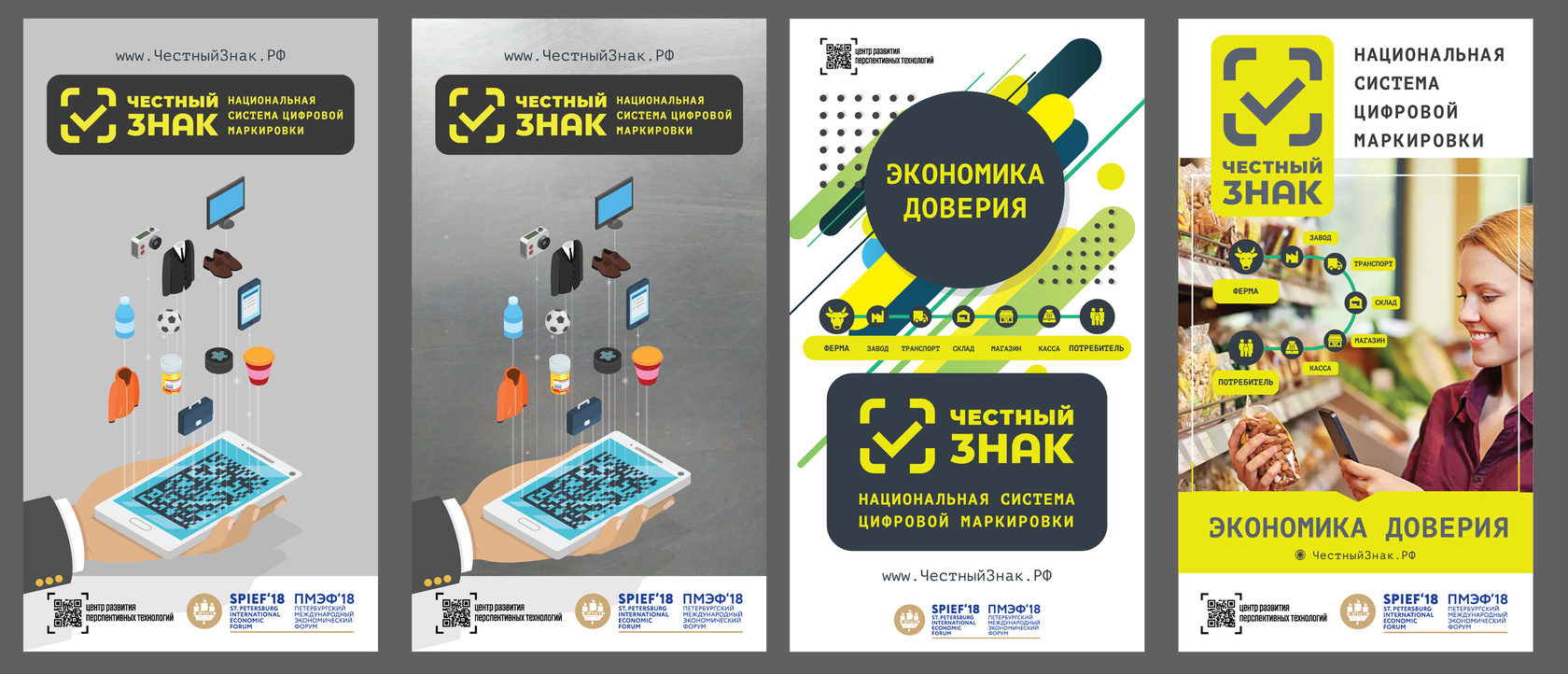 